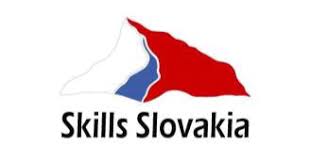 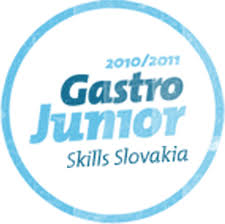 Slovenský zväz kuchárov a cukrárov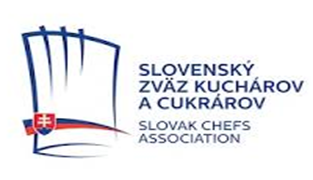 AŠTÁTNY INŠTITÚT ODBORNÉHO VZDELÁVANIA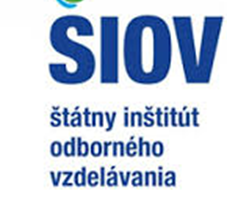 pod záštitouMINISTERSTVA ŠKOLSTVA, VEDY, VÝSKUMU A ŠPORTU SLOVENSKEJ REPUBLIKY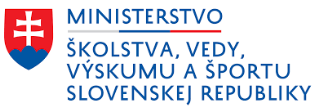 organizujú4. ročník postupovej celoštátnej súťaže žiakov hotelových akadémií a stredných odborných škôlv odbore cukrár  v školskom roku 2023/2024Skills Slovakia - Gastro Junior  CUP  odbor CUKRÁROrganizátori súťaže: 
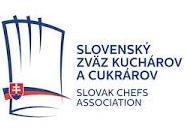 Slovenský zväz kuchárov a cukrárov                                      Gorkého 10, 811 01 Bratislava 1                                                                                              Stredná odborná škola obchodu a služieb, Mojmírova 99/28, 921 01  Piešťany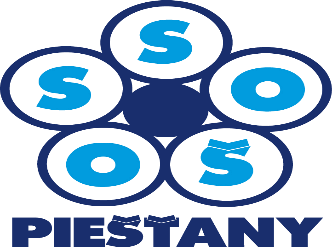 Štátny inštitút odborného vzdelávania                                         Bellova 54/A, 837 63 Bratislava 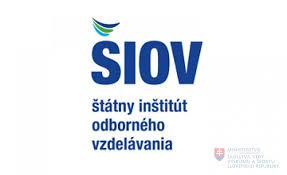 Kontaktné osoby: Slovenský zväz kuchárov a cukrárov: Ing. Zuzana Dúžeková  - generálna tajomníčka SZKC    		                                                                                                              szkc@szkc.sk	Slovenský zväz kuchárov a cukrárov: Mgr. Jozefína Zaukolcová  -predsedníčka KLUBU CUKRÁROV SZKC    		                                                                                                              zaukolcovaj@gmail.com	Stredná odborná škola obchodu a služiebMojmírova 99/28, 921 01  PiešťanyPhDr. Ing. Tomáš Kubica  – riaditeľ školy kubica.tomas@mojmirka.sk      									Štátny inštitút odborného vzdelávania, Bratislava Ing. Vlasta Púchovská - Skills Slovakia puchovska@siov.sk                       Odborný garant súťaže:Slovenský zväz kuchárov a cukrárovZáštitu prevzalo:Ministerstvo školstva, vedy, výskumu a športu Slovenskej republiky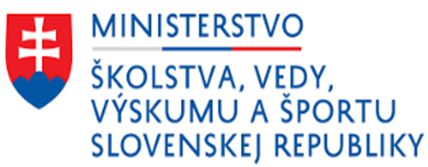 Generálny partner SZKC    METRO Cash & Carry SR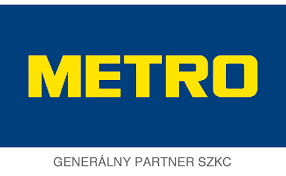 Generálni partneri súťaže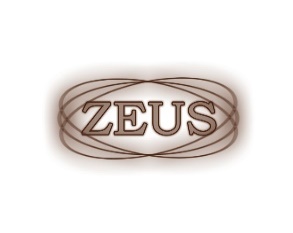 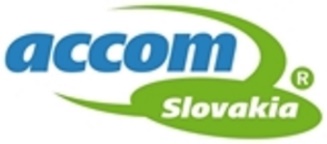 Hlavní  partneri:     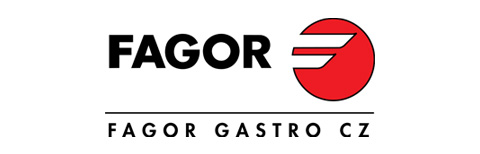 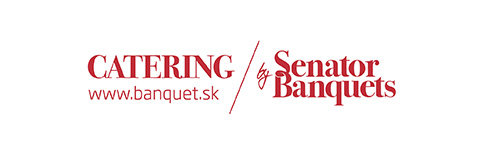 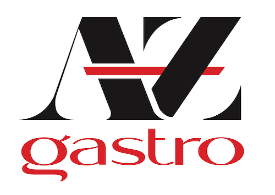 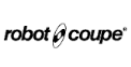 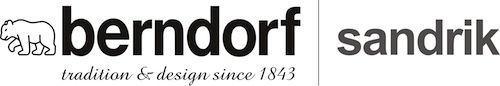 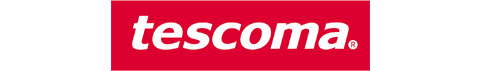   Partneri súťaže:                                                          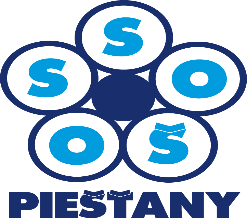 PROPOZÍCIE SÚŤAŽEPodmienky prihlásenia:súťaže sa môžu zúčastniť dvojčlenné tímy žiakov hotelových akadémií a stredných odborných škôl v odbore      CUKRÁR – CUKRÁRKAKaždý súťažiaci si môže zobrať jedného asistenta – pomocníka ( náhradníka ), ktorý mu bude pomáhať pri nosení surovín, umývaní pomôcok, nie pri príprave jedla – pečení  !!!. V prípade , že súťažiaci  z vážnych dôvodov nebude môcť do súťaže nastúpiť, na jeho miesto môže byť automaticky nominovaný jeho pomocník  (náhradník), ktorý si priberie svojho asistenta. Meno  tohto nového asistenta škola oznámi prostredníctvom  e-mailovej adresy: szkc@szkc.skCieľom a zmyslom súťaže cukrár CUP 2023/24 je nájsť zručných talentovaných cukrárov, ktorí by mohli byť nominovaní  do juniorského a neskôr do seniorského tímu kuchárov a cukrárov  SZKC, ktorý bude reprezentovať Slovensko na domácich aj zahraničných gastronomických súťažiach. Súťaž je organizovaná pod záštitou (ŠIOV) - Skills Slovakia    Súťažiaci musia v termíne  do 14. 11. 2023 elektronicky zaslať na e-mail: szkc@szkc.sk  vyplnenú ZÁVÄZNÚ PRIHLÁŠKU , ktorá je zverejnená aj na portáli ŠIOV www.siov.sk/sutaze/Skills-Slovakia/Gastro a na www.szkc.sk Na korešpondenčné – výberové   kolo  spolu s prihláškou pošlite aj vyplnené tlačivo RECEPTÚRA súťažného múčnika  a KVALITNÚ  fotografiu súťažného múčnika :Meno a priezvisko súťažiaceho a jeho asistenta – pomocníka ( náhradníka)Názov a úplnú adresu školyNázov múčnikaIngrediencieKalkuláciu na 6 ks Písomnú prípravu – popisK receptúre priložte fotografiu múčnikaŠtartovné za tím vo výške 36,00 Eur vrátane DPH je potrebné uhradiť do 16. 11. 2023 na účet SZKC:Bankové spojenie:VUB a. s. BratislavaČíslo účtu:85934012IBAN: SK6902000000000085934012BIC:    SUBASKBXVariabilný symbol 2023Správa pre adresáta:         meno a priezvisko súťažiaceho (kvôli identifikácii platby)Ak štartovné nebude uhradené v uvedenom termíne, súťažný tím nebude hodnotený v korešpondenčnom kole a do semifinále súťaže nepostúpi.Termín súťažeŠkolské kolá                             do 31. októbra 2023   Korešpondenčné výberové kolo   Zaslanie podkladov:    14. novembra 2023                                                           Vyhodnotenie:             20. novembra   2022Odborná porota na základe zaslaných súťažných podkladov vyberie 16 súťažných tímov z daného odboru s najvyšším počtom získaných bodov, ktoré postúpia do semifinálového krajského kola súťaže.Rozhodnutie o  výbere súťažiacich do semifinále  je nemenné. Krajské semifinálové kolo               16. januára 2024                 Celoštátne kolo:  Do celoštátneho – finálového kola  postupuje 6 najúspešnejších súťažných tímov  z krajského semifinálového kola v odbore cukrár                                                         12. apríla 2024                             Veľtržné a kongresové centrum Incheba, Bratislava Miesto konania súťažeŠkolské koláHotelové akadémie a stredné odborné školy zamerané na odbor kuchár/cukrárVýberové korešpondenčné kolo:  Bratislava Centrála SZKCSemifinálové krajské kolo:  SOŠ OaS Piešťany, Reštaurácia SEMAFOR, Ul. Andreja Hlinku 53/54, 921 01  PiešťanyCeloštátne – finálové  koloVýstavné a kongresové centrum Incheba a. s., Viedenská cesta 5, BratislavaPokyny k výberovému  korešpondenčnému kolu a ku  krajskému  semifinálovému koluPísomná príprava:Každý odborný učiteľ popíše prácu svojho súťažiaceho žiaka v odbore kuchár, písomnú prípravu, kalkuláciu na 6 porcií a fotografiu hotového múčnika zašle spolu s prihláškou.Postupové zásady pre výberové kolo: Počet súťažných tímov súťažiacich z jednej akadémie alebo školy je obmedzený na 1 tím. Škola do súťaže prihlasuje víťazný tím  školského kola.Postupové zásady pre krajské semifinálové kolo:Odborná porota na základe zaslaných súťažných podkladov vyberie šestnásť súťažiacich z daného odboru, ktorí postúpia do semifinálového prezenčného kola súťaže. Postupové zásady pre celoštátne kolo súťaže: Víťazné tímy zo  semifinálového kola v danom odbore postúpia do celoštátneho – finálového  kola, kde sa stretne 6  súťažných tímov Rozhodnutie o  výbere súťažiacich do semifinále  a finále je nemenné. PRACOVNÉ POKYNYSúťažiaci servírujú múčnik na vlastný servis – 6ks ( 1 ks porota, 5 ks –podnos )Hlavná surovina:  čokoláda Callebaut ( mliečna, horká, biela, ruby, karamelová gold) syr Lučina Všetky potrebné suroviny na prípravu súťažného múčnika  pre výberové korešpondenčné kolo a krajské semifinálové kolo,  si zabezpečí súťažiaci vo vlastnej réžii.Písomná príprava:Každý odborný učiteľ popíše prácu svojho súťažiaceho žiaka v odbore cukrár, písomnú prípravu, kalkuláciu na 6 ks rezu , rozmer 4x 10cm / ks  zašle spolu s prihláškou.Kópiu písomnej prípravy si nechajú odborní učitelia pre moderovanie. K moderovaniu je potrebné si pripraviť aj nejaké záujmy a koníčky súťažiacehoPopis k súťažným výrobkomDodá súťažiaci. Popis musí obsahovať: názov školy, meno súťažiaceho a jeho asistenta - pomocníka, názov múčnika.  Súťažiaci si môžu dať k súťažnému výrobku vlajočku, alebo malé reklamné predmety školy.Pracovné oblečenie a úprava zovňajškuMusí byť v súlade s predpismi o osobnej hygiene zamestnancov v spoločnom stravovaní – profesionálne oblečenie: rondón, nohavice (sukňa), zástera, protišmyková pracovná obuv, kuchárska čiapkaKľúč k postupu do celoštátneho kola:Odborná porota na základe zaslaných súťažných podkladov vyberie 6 (šesť) súťažných tímov  z daného odboru, ktorí postúpia do finálového kola súťaže a 3 náhradníkov.Rozhodnutie o  výbere súťažiacich do finále je nemenné. Víťazi semifinálového kola  v danom odbore postúpia do celoštátneho – finálového  kola, kde sa stretne 6  súťažiacich. PRACOVNÉ POKYNY pre CELOŠTÁTNÉ  finálové kolo Pracovné pomôcky a inventár súťažiacichKaždý súťažiaci si prinesie vlastný inventár a pomôcky Ostatné zariadenie, vybavenie a zázemie:Súťažiaci si prinesú vlastné dosky na krájanie,Súťažiaci servírujú múčnik na vlastný servis – 6ks ( 1ks porota, 5 ks –podnos )Príprava pred súťažným vystúpením:Tzv. manipulačný priestor – príprava, teplá a studená voda a upratovanie.Suroviny :Povinná hlavná surovina:                                     Čokoláda Callebaut                                  z produkcie spoločnosti  Zeus Braun                                  syr Lučina z produkcie Savencia Fromage & Dairy L. Mikuláš                        Povinnú hlavnú  surovinu pre celoštátne kolo zabezpečí organizátor súťažeVšetky ostatné potrebné suroviny na prípravu súťažného múčnika pre finálové kolo  ,   si zabezpečí súťažiaci vo vlastnej réžii.Postupujúcim do finálového kola súťaže kola budú zaslané pozvánky a všetky potrebné informácie v dostatočnom časovom predstihu.                                            SEMIFINÁLOVÉ      Súťažná úlohaPríprava  6 ks moderné rezy v časovom limite 120 minútSúťažiaci je povinný v časovom limite 120 minút  pripraviť 6 ks moderného rezu, zloženého z minimálne 4 vrstiev, kde základ tvorí  vhodný pečený korpus. Rez musí obsahovať minimálne 3 chuťové zložky, na reze viditeľné vrstvy  a na povrchu zdobený, každý kus jednotlivo ale rovnako!!!! Rez musí mať ostré hrany, viditeľné vrstvy a ozdobu. Základným mottom súťažnej úlohy je Rez ako osvedčená  klasika s nádychom moderného Dezert  je chápaný ako kaviarenský dezert servírovaný samostatne, prezentovaný  spoločne 5 rovnakých ks na jednom podnose  + 1 ks pre porotu.Musí obsahovať pečenú zložku - korpus, náplň, krém, polevu, ozdobu....Je potrebné pripraviť moderný múčnik O HMOTNOSTI 80 - 100g / ks, vrátane  zvolenej ozdoby. Všetko musí byť pripravené priamo na mieste!!!Súťažiť sa bude v  kuchynských štúdiách. Vybavenie kuchynského štúdia:Každý súťažiaci bude mať k dispozícii: pracovný stôl vybavený chladiacim boxom1 indukciu1 konvektomat spoločný pre 2 súťažné tímyMikrovlnná rúradrez s tečúcou studenou aj teplou vodouTechnológia spracovania povinnej suroviny je súčasťou  súťažnej úlohy a je neoddeliteľnou technického hodnoteniaSúťažná úloha je zostavená so snahou vytvoriť cenovo prijateľný dezert a prispieť k správnemu technologickému spracovaniu hlavnej suroviny.Kvalita tepelnej úpravy je základom spokojnosti hosťa; snaha o využívanie moderných pracovných postupov a kulinárskych úprav je predmetom záujmu hodnotiacich komisárov.Vytvorenie moderného múčnika  vyplýva zo sústavnej snahy o propagáciu slovenskej kuchyne. Vrcholová juniorská súťaž cukrárov chce týmto  prispieť k jej popularizácii a presadeniu v rámci medzinárodnej gastronómie.Všetky    suroviny si zabezpečia súťažiaci sami; Súťažný dezert – rezy  sa servíruje na vlastný inventár – 5 ks výstavka, 1 ks porota. Na prípravu pred súťažným vystúpením je  k dispozícii manipulačný priestor, kde sa súťažiaci môže pripraviť, nesmie však začať pracovať.Časový limit stanovený na prípravu súťažného múčnika je 120 minút. Povolené prekročenie časového limitu a súťažnej úlohy je 5 minút, potom nasleduje diskvalifikácia.Po skončení súťažnej úlohy má súťažiaci maximálne 10 minút na upratanie pracoviska a jeho prenechanie ďalšiemu súťažiacemu; potom môže využiť vyhradený priestor na umývanie riadu.Prerušenie súťažnej úlohy. Časomerač zastaví čas pri zranení súťažiaceho a to maximálne na dobu 5 minút. Pokiaľ súťažiaci nemôže pokračovať do uplynutia tejto doby, musí odstúpiť. Po ošetrení o pokračovaní v súťaží rozhodnú hodnotiaci komisári. Pri poruche alebo nefunkčnosti technického zariadenia (nezavinené súťažiacim) je nárok na prerušenie času s dĺžkou prerušenia viac  ako 5 minút. Súťažiaci ohlási poruchu hodnotiacemu komisárovi, ten zastaví plynutie jeho súťažného času a spustí ho až po odstránení poruchy. Súťažiaci na vlastnú žiadosť môže začať plniť  súťažnú úlohu aj  znova. Čas začiatku určí hodnotiaca komisia.Dezert by mal byť studený, veľkosť 4x10cm, 80 -100g,  pripravený tak,aby zodpovedal zásadám kaviarenských dezertov s prvkami modernej gastronómie,súčasťou dezertu môže byť väčšie množstvo ovocia; mrazené ovocie odporúčame doplniť aj čerstvým ovocím,súťažiaci by mal pracovať odborne a organizovane podľa dôležitosti jednotlivých pracovných úkonov, súťažiaci  si suroviny zabezpečí sám (okrem hlavnej suroviny) podľa vlastnej receptúry, súťažiaci je povinný si pripraviť a dopraviť suroviny na súťaž podľa platných hygienických predpisov, HACCP,na prípravu pred súťažným  vystúpením je k dispozícii manipulačný priestor, kde sa súťažiaci môže pripraviť, nesmie však začať pracovať.Rez  musí mať dĺžku 10 cm, šírku 4 cm, výška podľa zloženia a graméže Rez musí mať pečený korpus, musí obsahovať viacero zložiek, musí byť zdobený každý ks Rez musí vážiť 80 – 100g nie viac !!!Súťažiaci môže voliť ľubovoľné časti dezertu vo vhodnej kombinácii ako sú rôzne rôsoly, omáčky, peny, pyré, mousse, želé, ganaché, praliné, ochutený karamel, krémy,....pri súťažnej úlohe môže súťažiaci využiť aj ďalšie pomôcky a náčinie, musí si ich však doniesť do štúdia (šľahače, roboty....a pod),povolené prekročenie časového limitu súťažnej úlohy je  5 minút; potom  nasleduje znižovanie bodového hodnotenia až diskvalifikácia,na prezentáciu jedla si súťažiaci zabezpečí vlastné výstavné taniere, podnosy, počas práce si súťažiaci riadi organizáciu celého pracovného priestoru a prípravy dezertu samostatne podľa písomnej prípravy.Je povolené čerstvé ovocie - umyté nenakrájané,ovocie – v náleve,čokoládu  roztopenú, nenatemperovanú,  opražené jadroviny, mandle, lieskové orechy, vlašské orechy, upravené mletím, sekaním, suroviny môžu byť dopredu navážené,smotana nevyšľahaná, používať čerstvé, kandizované alebo sušené bylinky, jedlé kvetyJe zakázané priniesť so sebou hotové predpripravené suroviny (krájané, strúhané, okrem jadrovín, atď.) priniesť hotové pripravené omáčky, tepelne spracované ovocie, priniesť pripravené ozdoby, ozdoby voliť jednoduché, ktorých príprava nie je náročná,používať nejedlé časti ovocia, nejedlé dekorácie,používať poškodené a zdravotne nevyhovujúce potraviny.  DO ZVLÁŠTNEJ POZORNOSTI:Pri hodnotení kulinárskych kategórií bude do úvahy brané nasledovne :sezónnosť použitých surovínkombinácia surovínkombinácia tepelných úprav – technológia spracovania tvar rezy - hranoluváha a veľkosť výrobkov zodpovedajúca súťažnému zadaniu ( 80 – 100g ), 10x 4 cmnápad, kreativita a ukladanie výrobkov kombinácia a prirodzenosť fariebpoužitie a možnosť realizácie v praxikompletnosť súťažného zadaniacelkový dojem.Súťažiaci, ktorí porušia tieto pravidlá budú sankcionovaní 10% zrážkou  z konečného   počtu dosiahnutých bodov.Členom hodnotiacej komisie je vyhradené právo na degustáciu už počas plnenia súťažnej úlohy a pred podávaním.Kritéria hodnotenia súťažných úloh v odbore CUKRÁRhygiena, ochrana zdravia čistota pri každej súťažnej úlohepríprava pracoviskadodržiavanie gastronomických pravidiel dodržiavanie správnosti kalkulácienápad, kreativita a ukladanie výrobkov kompletnosť súťažného zadaniavyužitie surovín k zadanej témesezónnosť použitých surovínkombinácia surovínrôznorodosť tvarov výrobkovváha a veľkosť výrobkov zodpovedajúca súťažnému zadaniukombinácia a prirodzenosť fariebpoužitie a možnosť realizácie v praximinimalizovanie odpadu, obmedziť plytvanie surovinami schopnosť riešiť problémy a nečakané situáciekomunikačné schopnosti – znalosť anglického jazyka, na základnej komunikačnej úrovnischopnosť pohotovo reagovaťprofesionálny prístup k práci a profesionálne vystupovanie za každých okolnostíprezentácia jedlachuť pokrmudodržiavanie časových limitovcelkový dojem.Kritéria hodnotenia vychádzajú zo smerníc WACSBodové hodnotenieSúťažná úlohaMaximálny Počet bodov Minimálny Počet bodov SpoluMise en place10      010Použitie surovín20      020Zostava pokrmu a technologické postupy 10      010Dodržanie časovéhoLimitu 05      005Chuť45      045Prezentácia jedla10      010SPOLU100      0100